RESOLUCIÓN MEDIANTE LA CUAL EL PLENO DEL INSTITUTO FEDERAL DE TELECOMUNICACIONES AUTORIZA Y OTORGA UN TÍTULO DE CONCESIÓN PARA USAR Y APROVECHAR BANDAS DE FRECUENCIAS DEL ESPECTRO RADIOELÉCTRICO, ASÍ COMO UN TÍTULO DE CONCESIÓN ÚNICA, AMBOS PARA USO PRIVADO, A FAVOR DE UNIÓN AGRÍCOLA REGIONAL DEL NORTE DE TAMAULIPAS, COMO RESULTADO DEL CAMBIO DE OFICIO DE BANDAS DE FRECUENCIAS APROBADO A TRAVÉS DEL ACUERDO P/IFT/050717/373.ANTECEDENTESOtorgamiento del Permiso. Con fecha 15 de noviembre de 1994, el Gobierno Federal por conducto de la Secretaría de Comunicaciones y Transportes (la “Secretaría”), otorgó a Unión Agrícola Regional del Norte de Tamaulipas (la “UARNT”) un permiso para instalar y operar un sistema privado de radiocomunicación móvil especializada de flotillas en el Estado de Tamaulipas (el “Permiso”), con una vigencia indefinida, utilizando los 10 pares de frecuencias que se señalan a continuación: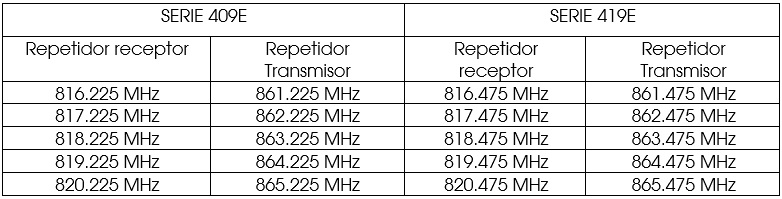 Posteriormente, el 20 de octubre de 1995, mediante el oficio número 119.412 1849, la Secretaría autorizó una modificación al sistema de radiocomunicación permisionado.Decreto de Reforma Constitucional. Con fecha 11 de junio de 2013 se publicó en el Diario Oficial de la Federación el “Decreto por el que se reforman y adicionan diversas disposiciones de los artículos 6o., 7o., 27, 28, 73, 78, 94 y 105 de la Constitución Política de los Estados Unidos Mexicanos, en materia de telecomunicaciones”, mediante el cual se creó el Instituto Federal de Telecomunicaciones (el “Instituto”), como un órgano autónomo que tiene por objeto el desarrollo eficiente de la radiodifusión y las telecomunicaciones.Decreto de Ley. El 14 de julio de 2014, se publicó en el Diario Oficial de la Federación el “Decreto por el que se expiden la Ley Federal de Telecomunicaciones y Radiodifusión, y la Ley del Sistema Público de Radiodifusión del Estado Mexicano; y se reforman, adicionan y derogan diversas disposiciones en materia de telecomunicaciones y radiodifusión” (el “Decreto de Ley”), mismo que entró en vigor el 13 de agosto de 2014.Estatuto Orgánico. El 4 de septiembre de 2014, se publicó en el Diario Oficial de la Federación el “Estatuto Orgánico del Instituto Federal de Telecomunicaciones” (el “Estatuto Orgánico”), mismo que entró en vigor el 26 de septiembre de 2014, y fue modificado por última vez el 20 de julio de 2017.Plan de la Banda 806-824/851-869 MHz. El 13 de septiembre de 2016, se publicó en el Diario Oficial de la Federación, el “Acuerdo mediante el cual el Pleno del Instituto Federal de Telecomunicaciones aprueba el Plan de la Banda 806-824/851-869 MHz y aprueba la propuesta de cambio de bandas de frecuencias a las personas físicas o morales, que sean titulares de derechos sobre el uso, aprovechamiento y explotación de la Banda de Frecuencias 806-824/851-869 MHz”.Cambio de Oficio de Bandas de Frecuencias. El 5 de julio de 2017, mediante el Acuerdo P/IFT/050717/373, el Pleno del Instituto aprobó en su XXVIII Sesión Ordinaria la “Resolución mediante el cual el Pleno del Instituto Federal de Telecomunicaciones aprueba la propuesta de cambio de bandas de frecuencias formulada por la Unidad de Espectro Radioeléctrico a Unión Agrícola Regional del Norte de Tamaulipas” (el “Acuerdo P/IFT/050717/373”). Aceptación de la Propuesta de Cambio de Bandas de Frecuencias. El 10 de agosto de 2017 la UARNT manifestó de manera expresa e indubitable su aceptación respecto a la propuesta contenida en el Acuerdo P/IFT/050717/373 y las condiciones establecidas en el mismo, informando además la opción de canalización seleccionada.Opinión en materia de Espectro Radioeléctrico. Con oficio IFT/222/UER/DG-PLES/025/2017 notificado el 6 de septiembre de 2017, la Unidad de Espectro Radioeléctrico remitió a la Unidad de Concesiones y Servicios su opinión, la cual incluye, entre otros, el dictamen de planificación espectral DG-PLES/008-17 de fecha 9 de mayo de 2017, así como el dictamen técnico IFT/222/UER/DG-IEET/0616/2017 de fecha 9 de mayo de 2017; en este último dictamen se establecen observaciones específicas y condiciones técnicas de operación respecto del uso de las frecuencias involucradas en la propuesta a que se refiere el Acuerdo P/IFT/050717/373. En virtud de los Antecedentes referidos y,CONSIDERANDOPRIMERO.- Competencia. Conforme lo dispone el artículo 28 párrafos décimo quinto, décimo sexto y décimo séptimo de la Constitución Política de los Estados Unidos Mexicanos (la “Constitución”), el Instituto es un órgano autónomo con personalidad jurídica y patrimonio propio, que tiene por objeto el desarrollo eficiente de la radiodifusión y las telecomunicaciones, conforme a lo dispuesto por la propia Constitución y en los términos que fijen las leyes, teniendo a su cargo la regulación, promoción y supervisión del uso, aprovechamiento y explotación del espectro radioeléctrico, las redes y la prestación de los servicios de radiodifusión y telecomunicaciones, así como del acceso a infraestructura activa, pasiva y otros insumos esenciales, garantizando lo establecido por los artículos 6o. y 7o. constitucionales.Asimismo, el Instituto es la autoridad en materia de competencia económica de los sectores de radiodifusión y telecomunicaciones, por lo que entre otros aspectos, regulará de forma asimétrica a los participantes en estos mercados con el objeto de eliminar eficazmente las barreras a la competencia y la libre concurrencia; impondrá límites al concesionamiento y a la propiedad cruzada que controle varios medios de comunicación que sean concesionarios de radiodifusión y telecomunicaciones que sirvan a un mismo mercado o zona de cobertura geográfica, garantizando lo dispuesto en los artículos 6o. y 7o. de la Constitución.De igual forma, corresponde al Instituto, conforme a lo establecido por los artículos 15 fracciones IV y XV y 17 fracción I de la Ley Federal de Telecomunicaciones y Radiodifusión (la “Ley”), entre otros, el otorgamiento de concesiones en materia de telecomunicaciones y radiodifusión, así como resolver respecto de cambio de bandas de frecuencias. Por su parte, el artículo 6 fracciones I, XVIII y XXXVIII del Estatuto Orgánico establece como atribuciones del Pleno del Instituto, entre otras, la de regular, promover y supervisar el uso, aprovechamiento y explotación eficiente del espectro radioeléctrico, los recursos orbitales, los servicios satelitales, las redes de telecomunicaciones y la prestación de los servicios de radiodifusión y telecomunicaciones, así como el acceso a infraestructura activa, pasiva e insumos esenciales; interpretar las disposiciones administrativas en materia de telecomunicaciones y radiodifusión en el ámbito de sus atribuciones, así como las demás que la Ley y otros ordenamientos le confieran.Asimismo, conforme a los artículos 32 y 33 fracciones III y XXIX del Estatuto Orgánico, corresponde a la Unidad de Concesiones y Servicios, a través de la Dirección General de Concesiones de Telecomunicaciones, proponer al Pleno, a solicitud de la Unidad de Espectro Radioeléctrico, la modificación a los títulos de concesión, permisos o autorizaciones por cambios de oficio de bandas de frecuencias atribuidas a servicios de telecomunicaciones, así como las demás atribuciones que le confiera el Pleno del Instituto. En este orden de ideas, y considerando que el Instituto tiene a su cargo la regulación, promoción y supervisión de las telecomunicaciones y la radiodifusión, así como la facultad para autorizar los cambios de frecuencias, el Pleno, como órgano máximo de gobierno del Instituto, se encuentra plenamente facultado para modificar o en su caso emitir los títulos de habilitantes correspondientes, como consecuencia de cambios de oficio de bandas de frecuencias atribuidas a servicios de telecomunicaciones.SEGUNDO.- Cambio de Oficio de Bandas de Frecuencias a la UARNT. Mediante el Acuerdo P/IFT/050717/373, el Pleno del Instituto resolvió, entre otros aspectos, lo siguiente:“[…]RESOLUTIVOSPRIMERO. Se aprueba la propuesta de cambio de bandas de frecuencias formulada por la Unidad de Espectro Radioeléctrico a UNIÓN AGRÍCOLA REGIONAL DEL NORTE DE TAMAULIPAS, en términos de los Considerandos TERCERO y CUARTO de la presente Resolución, la cual deberá sujetarse a las condiciones siguientes:Se otorgará un plazo no mayor a ciento ochenta días naturales contados a partir de la modificación o el otorgamiento de los títulos de concesión respectivos, para que UNIÓN AGRÍCOLA REGIONAL DEL NORTE DE TAMAULIPAS finalice la migración de las frecuencias.UNIÓN AGRÍCOLA REGIONAL DEL NORTE DE TAMAULIPAS deberá optar por cualquiera de las dos opciones de canalización siguientes:I. Grupos de Frecuencia en la banda de 400 MHz para una canalización de 25 kHz (donde la frecuencia de Tx corresponde a la estación transmisora y Rx a la receptora).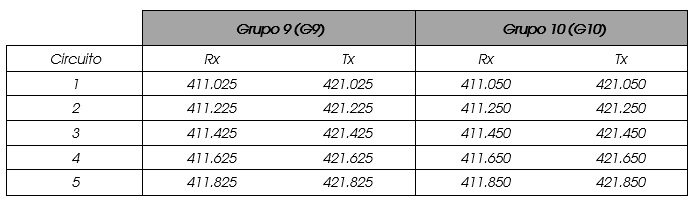 II. Grupos de Frecuencia en la banda de 400 MHz para una canalización de 12.5 kHz (donde la frecuencia de Tx corresponde a la estación transmisora y Rx a la receptora).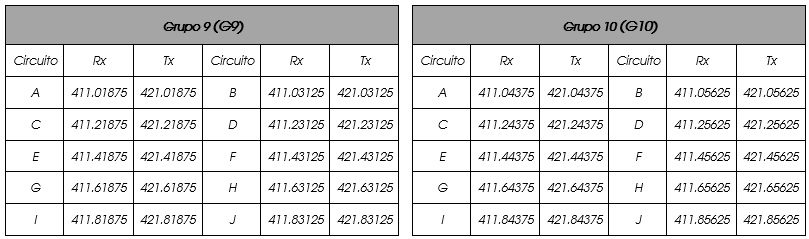 Esta propuesta de cambio de bandas no implica alguna otra modificación al resto de las condiciones técnicas contenidas en el Permiso.SEGUNDO. Se otorga a UNIÓN AGRÍCOLA REGIONAL DEL NORTE DE TAMAULIPAS un plazo de DIEZ DÍAS HÁBILES, contados a partir del día hábil siguiente de la notificación, para que dé respuesta por escrito y de manera indubitable respecto a su aceptación o no de la propuesta de cambio de bandas de frecuencias e informe, en su caso, de la opción de canalización seleccionada.Se apercibe a UNIÓN AGRÍCOLA REGIONAL DEL NORTE DE TAMAULIPAS, que en caso de que no formule la respuesta correspondiente en el tiempo y forma requeridos, se entenderá que su respuesta es en el sentido de no aceptar la propuesta de cambio de bandas de frecuencias en los términos señalados en el Resolutivo Primero anterior, debiéndose proceder en consecuencia, conforme a lo dispuesto en el Resolutivo Quinto de la presente Resolución.[…]CUARTO. Se instruye a la Unidad de Concesiones y Servicios llevar a cabo las acciones necesarias, para que, en caso de que UNIÓN AGRÍCOLA REGIONAL DEL NORTE DE TAMAULIPAS acepte la propuesta de cambio de bandas de frecuencias y las condiciones establecidas, se realice la modificación o, en su caso, la emisión de los títulos habilitantes correspondientes de conformidad con la opción de canalización elegida, mismos que deberán ser sometidos a consideración del Pleno para su autorización.[…]” (sic).En atención a lo establecido por el Resolutivo Segundo del Acuerdo P/IFT/050717/373, la UARNT aceptó la propuesta de cambio notificada por el Instituto, a través de la Unidad de Espectro Radioeléctrico, el 10 de agosto de 2017. La aceptación se considera presentada en tiempo y forma, toda vez que la notificación del Acuerdo P/IFT/050717/373 a la UARNT, se llevó a cabo el 14 de julio de 2017. Adicionalmente a su aceptación, la UARNT señaló que optaba por una canalización de 12.5 kHz, en atención a lo establecido por el Resolutivo Primero del Acuerdo P/IFT/050717/373.Derivado de lo anterior, el 6 de septiembre de 2017, la Unidad de Espectro Radioeléctrico, mediante oficio IFT/222/UER/DG-PLES/025/2017, turnó la aceptación de la UARNT a la Unidad de Concesiones y Servicios con el objeto de que se realizaran las acciones instruidas en el Resolutivo Cuarto del Acuerdo P/IFT/050717/373.Además del escrito antes mencionado, la Unidad de Espectro Radioeléctrico remitió el oficio IFT/222/UER/DG-IEET/0616/2017 emitido por la Dirección General de Ingeniería del Espectro y Estudios Técnicos, mismo que contiene las condiciones técnicas de operación y medidas técnico operativas, adicionales a las establecidas en el Resolutivo Primero del Acuerdo P/IFT/050717/373.En dicho dictamen se señala lo siguiente:“[…]Observaciones específicasDerivado del cambio de banda (de 814-821/859-866 MHz a 410-415/420-425 MHz) al cual se someterá el Concesionario, se adecuaron los parámetros técnicos de operación para compensar las diferencias en las características de propagación de las señales propias de las bandas antes mencionadas, las cuales impactan en el área de servicio del Concesionario. Para lo anterior, el Concesionario precisó los parámetros de la ubicación geográfica, altura y ganancia de antenas, potencia de repetidores, así como los modelos de los dispositivos móviles y portátiles implementados en su Red. Con esta información se implementó un balance de potencia (link budget) para conocer el umbral de sensitividad descendente de los sitios de repetición y, una vez obtenidos dichos datos, éstos fueron utilizados dentro de la plataforma de simulación de cobertura ICS Telecom para obtener el radio de cobertura máximo. Cabe señalar que, para la estimación de coberturas, algunos datos utilizados corresponden a valores típicos propios de las tecnologías de radiocomunicación móvil, tales como: potencia de terminales portátiles, sensibilidad de equipos (terminales radio y repetidor), pérdidas de línea de transmisión, ganancia por diversidad en recepción y ganancia de terminales radio. Así, los valores finales de la simulación se ven reflejados en el ANEXO I del presente dictamen.[…]”Asimismo, como condiciones técnicas de operación para el uso y aprovechamiento de las bandas de frecuencias objeto del cambio de frecuencias se señalaron dentro del citado dictamen las siguientes: i) Uso eficiente del espectro; ii) Frecuencias a utilizar; iii) Cobertura; iv) Potencia; v) Criterios de convivencia entre tecnologías, vi) Homologación de equipos, vii) Servicios a título secundario y viii) Radiaciones electromagnéticas.En adición a lo señalado, la Dirección General de Economía del Espectro y Recursos Orbitales emitió el dictamen DG-EERO/DVEC/013-17 de fecha 14 de marzo de 2017, donde se determinó que la UARNT no pagará contraprestación, toda vez que no se están cambiando los servicios que puede prestar y no se le está autorizando un nuevo servicio vinculado a dicho permiso, así como tampoco se encuentra aumentando o disminuyendo la cantidad de megahertz originalmente otorgados.Finalmente, dado que la UARNT dio cumplimiento a lo establecido en los Resolutivos Primero y Segundo del Acuerdo P/IFT/050717/373, se considera procedente llevar a cabo el análisis respecto a la procedencia de modificar el Permiso o emitir los títulos habilitantes correspondientes. TERCERO.- Los permisos se radiocomunicación privada en materia de telecomunicaciones y el Artículo Séptimo Transitorio del Decreto de Ley. El artículo Séptimo Transitorio del Decreto de Ley establece en su primer párrafo lo siguiente:“SÉPTIMO. Sin perjuicio de lo establecido en la Ley Federal de Telecomunicaciones y Radiodifusión que se expide por virtud del Decreto, en la ley y en la normatividad que al efecto emita el Instituto Federal de Telecomunicaciones, las concesiones y permisos otorgados con anterioridad a la entrada en vigor del presente Decreto, se mantendrán en los términos y condiciones consignados en los respectivos títulos o permisos hasta su terminación, a menos que se obtenga la autorización para prestar servicios adicionales a los que son objeto de su concesión o hubiere transitado a la concesión única prevista en la Ley Federal de Telecomunicaciones y Radiodifusión, en cuyo caso, se estará a los términos y condiciones que el Instituto Federal de Telecomunicaciones establezca”. (Énfasis añadido).Al respecto, se debe señalar que resultaría ilógico que las nuevas bandas de frecuencias y sus condiciones de operación se plasmen en un permiso en materia de telecomunicaciones, toda vez que el marco legal actual no prevé dicha figura ni tampoco prevé su transición al nuevo régimen de concesionamiento, como si ocurre en el caso de los permisos de radiodifusión. En ese sentido, y atendiendo al nuevo régimen de concesionamiento previsto en la Ley, el Pleno del Instituto considera procedente modificar la naturaleza del Permiso y otorgar una concesión para usar y aprovechar bandas de frecuencias del espectro radioeléctrico para uso privado, con propósitos de comunicación privada, a favor de UARNT, como resultado del cambio de oficio de las bandas de frecuencias que nos ocupa. Adicionalmente, es pertinente señalar que el Permiso tiene vigencia indefinida, situación que queda manifiesta en la condición Décima Quinta de dicho instrumento y que se transcribe a continuación:“DÉCIMA QUINTA.- Este permiso estara vigente por tiempo indefinido, y podra ser revocado por incumplimiento de las condiciones establecidas en el mismo o por razones de interés público, siguiendo el procedimiento que establece el Articulo 34 de la Ley de Vías Generales de Comunicación.” (sic) (Énfasis añadido).Derivado de lo anterior, se debe considerar que de mantenerse el Permiso en sus términos, éste no tendría una finalización específica, sino que la misma se daría por un procedimiento de revocación o rescate, por lo que es importante que el Instituto le establezca a la UARNT una vigencia definida en su título habilitante. Lo anterior, le permitirá al Instituto continuar con las labores de planificación y administración del espectro radioeléctrico que tiene encomendadas.Finalmente, y considerando que el Acuerdo P/IFT/050717/373 mantuvo el servicio de telecomunicaciones originalmente autorizado en el Permiso, así como la cobertura y la cantidad de megahertz originalmente autorizados, es procedente no establecer una contraprestación con motivo del otorgamiento de los nuevos títulos de concesión que en su caso se otorguen a UARNT.Por lo anteriormente señalado, y con fundamento en los artículos 28 párrafos décimo quinto, décimo sexto y décimo séptimo de la Constitución Política de los Estados Unidos Mexicanos; 6 fracción IV, 15 fracciones IV, XV, LVII, LXIII, 17 fracción I, 54, 56, 67 fracción III, 72, 75, 76 fracción III inciso a), 105, 106, 107, 116 y 177 fracción I de la Ley Federal de Telecomunicaciones y Radiodifusión; 35 fracción I, 36, 38 y 39 de la Ley Federal de Procedimiento Administrativo; 1, 6 fracciones I, XVIII y XXXVIII, 32 y 33 fracción XXIX del Estatuto Orgánico del Instituto Federal de Telecomunicaciones, y el Acuerdo P/IFT/050717/373 mediante el cual el Pleno del Instituto Federal de Telecomunicaciones emite la “RESOLUCIÓN MEDIANTE EL CUAL EL PLENO DEL INSTITUTO FEDERAL DE TELECOMUNICACIONES APRUEBA LA PROPUESTA DE CAMBIO DE BANDAS DE FRECUENCIAS FORMULADA POR LA UNIDAD DE ESPECTRO RADIOELÉCTRICO A UNIÓN AGRÍCOLA REGIONAL DEL NORTE DE TAMAULIPAS.”; este órgano autónomo emite los siguientes:RESOLUTIVOSPRIMERO.- Se autoriza y otorga a Unión Agrícola Regional del Norte de Tamaulipas un título de concesión para usar y aprovechar bandas de frecuencias del espectro radioeléctrico para uso privado, dentro del rango de frecuencias 410-415/420-425 MHz, con una vigencia de 10 años, conforme a los términos establecidos en dicho título de concesión; como resultado del cambio de oficio de bandas de frecuencias a que se refiere el Acuerdo P/IFT//050717/373 por el que el Pleno del Instituto Federal de Telecomunicaciones emite la “RESOLUCIÓN MEDIANTE EL CUAL EL PLENO DEL INSTITUTO FEDERAL DE TELECOMUNICACIONES APRUEBA LA PROPUESTA DE CAMBIO DE BANDAS DE FRECUENCIAS FORMULADA POR LA UNIDAD DE ESPECTRO RADIOELÉCTRICO A UNIÓN AGRÍCOLA REGIONAL DEL NORTE DE TAMAULIPAS.”Asimismo, se otorga a Unión Agrícola Regional del Norte de Tamaulipas un título de concesión única para uso privado, con una vigencia de 30 años, conforme a los términos establecidos en dicho título de concesión. SEGUNDO.- Se instruye a la Unidad de Concesiones y Servicios a notificar a Unión Agrícola Regional del Norte de Tamaulipas, el contenido de la presente Resolución. TERCERO.- Unión Agrícola Regional del Norte de Tamaulipas deberá presentar al Instituto Federal de Telecomunicaciones el comprobante de pago de derechos, en una sola exhibición, de conformidad con lo señalado en el artículo 173 Apartado B fracción I inciso a), de la Ley Federal de Derechos, por concepto de la expedición del título de concesión respectivo, otorgándole para tal efecto un plazo de 30 (treinta) días hábiles contados a partir de que surta efectos la notificación de la presente Resolución.En caso de que no se reciba por parte de Unión Agrícola Regional del Norte de Tamaulipas el pago referido, dentro del plazo establecido para tales efectos, la presente Resolución quedará sin efectos y se procederá al rescate de las bandas de frecuencias que le fueron otorgadas. CUARTO.- Una vez satisfecho lo señalado en el resolutivo anterior, y a efectos de cumplir con lo establecido en el Resolutivo Segundo, el Comisionado Presidente del Instituto Federal de Telecomunicaciones, con base en las facultades que le confiere el artículo 14 fracción X del Estatuto Orgánico, suscribirá el Título de Concesión para usar y aprovechar bandas de frecuencias del espectro radioeléctrico y el Título de Concesión única, ambos para uso privado.Realizado lo anterior, se instruye a la Unidad de Concesiones y Servicios a hacer entrega a Unión Agrícola Regional del Norte de Tamaulipas los Títulos de Concesión señalados en el Resolutivo Primero de la presente Resolución.QUINTO.- Con la finalidad de garantizar la continuidad de los servicios y la migración de los usuarios, de conformidad con el Acuerdo P/IFT/050717/373 mediante el cual el Pleno del Instituto Federal de Telecomunicaciones emite la “Resolución mediante la cual el Pleno del Instituto Federal de Telecomunicaciones aprueba la propuesta de cambio de bandas de frecuencias formulada por la Unidad de Espectro Radioeléctrico a Unión Agrícola Regional del Norte de Tamaulipas”, Unión Agrícola Regional del Norte de Tamaulipas cuenta con un plazo improrrogable de 180 (ciento ochenta) días naturales contados a partir de que haya surtido efectos la notificación de los títulos de concesión señalados en el Resolutivo Primero de la presente Resolución para llevar a cabo el cambio de las bandas de frecuencias originalmente otorgadas, hacia el rango de frecuencias 410-415/420-425 MHz.Derivado de la anterior, Unión Agrícola Regional del Norte de Tamaulipas deberá informar al Instituto Federal de Telecomunicaciones que ha finalizado el cambio de bandas de frecuencias en un plazo de 5 (cinco) días naturales posteriores a la conclusión de dicho cambio. SEXTO.- Inscríbanse en el Registro Público de Concesiones el Título de Concesión para usar y aprovechar bandas de frecuencias del espectro radioeléctrico y el Título de Concesión única, ambos para uso privado, a que se refiere la presente Resolución, una vez que sean debidamente entregados al interesado. Una vez concluido el cambio de bandas señalado en el Resolutivo Quinto de la presente Resolución, los títulos de concesión señalados en el Resolutivo Primero sustituirán al Permiso para instalar y operar un sistema privado de radiocomunicación móvil especializada de flotillas otorgado a Unión Agrícola Regional del Norte de Tamaulipas el 15 de noviembre de 1994.SÉPTIMO.- Se instruye a la Secretaría Técnica del Pleno a hacer del conocimiento de las Unidades de Espectro Radioeléctrico y de Cumplimiento el contenido de la presente Resolución para los efectos conducentes. La presente Resolución fue aprobada por el Pleno del Instituto Federal de Telecomunicaciones en su L Sesión Ordinaria celebrada el 28 de noviembre de 2017, por unanimidad de votos de los Comisionados Gabriel Oswaldo Contreras Saldívar, Adriana Sofía Labardini Inzunza, María Elena Estavillo Flores, Mario Germán Fromow Rangel, Adolfo Cuevas Teja, Javier Juárez Mojica y Arturo Robles Rovalo; con fundamento en los párrafos vigésimo, fracciones I y III; y vigésimo primero, del artículo 28 de la Constitución Política de los Estados Unidos Mexicanos; artículos 7, 16 y 45 de la Ley Federal de Telecomunicaciones y Radiodifusión; así como en los artículos 1, 7, 8 y 12 del Estatuto Orgánico del Instituto Federal de Telecomunicaciones, mediante Acuerdo P/IFT/281117/813.IDTipo de EstaciónEstadoMunicipioLatitud (ggNmmss)Longitud (ggWmmss)Grupo de FrecuenciasAltura de la antena (m)PIRE [W]Radio de Cobertura [km]1RepetidorTamaulipasReynosa25N5522,3298W1602,37G9 y G10152150222RepetidorTamaulipasValle Hermoso25N475,6097W4512,87G9 y G10152170203RepetidorTamaulipasMéndez25N1914,3598W1242,95G9 y G107217014